FORMULARIO PARA LA PRESENTACIÓN DE POSTERSEnviar a: investigacion@iitec-edu.comNORMAS PARA LA PRESENTACIÓN DE POSTERSLas indicaciones para la presentación de poster son los siguientes: 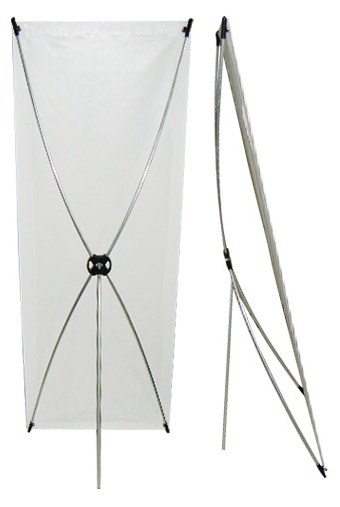 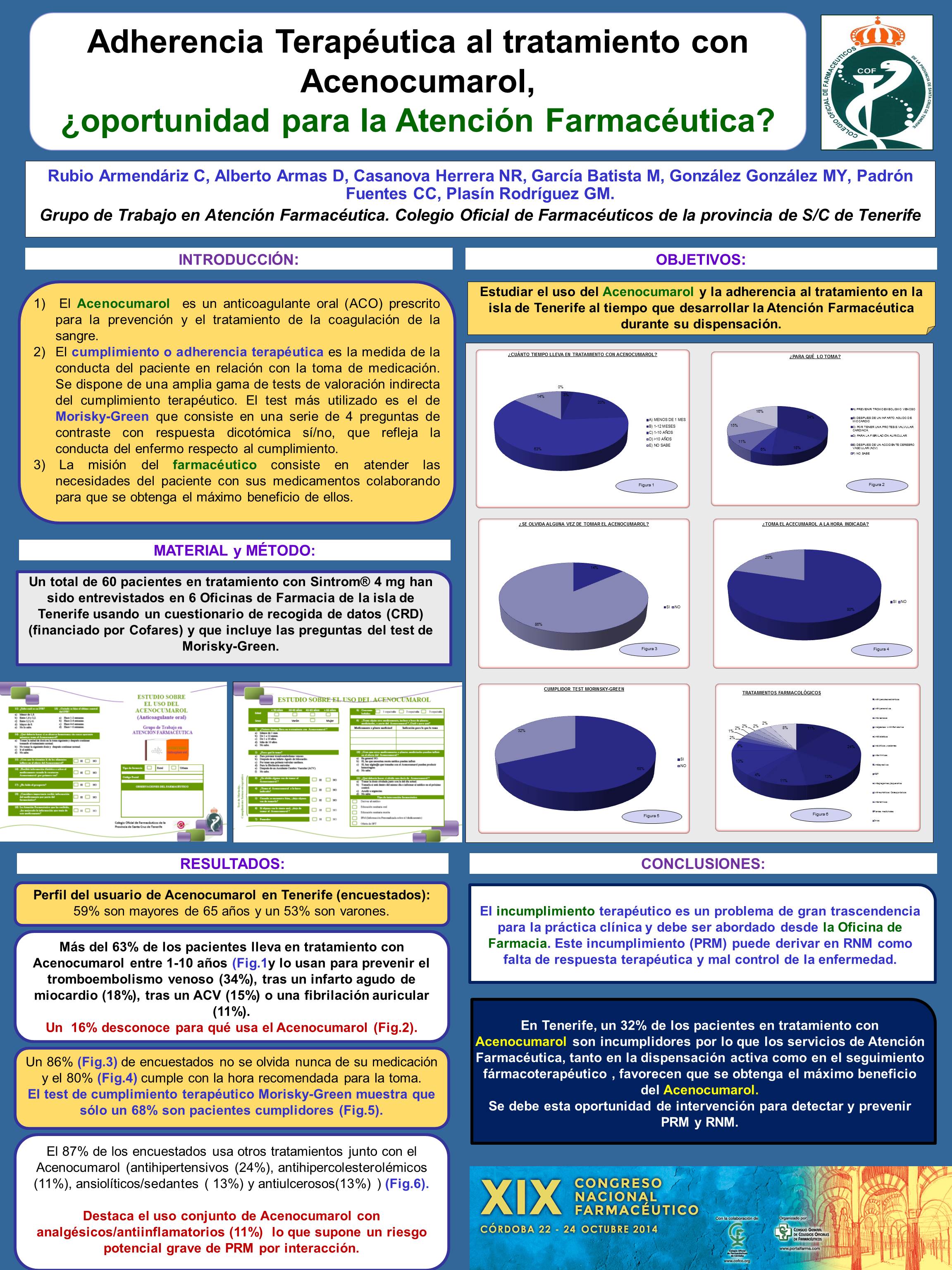 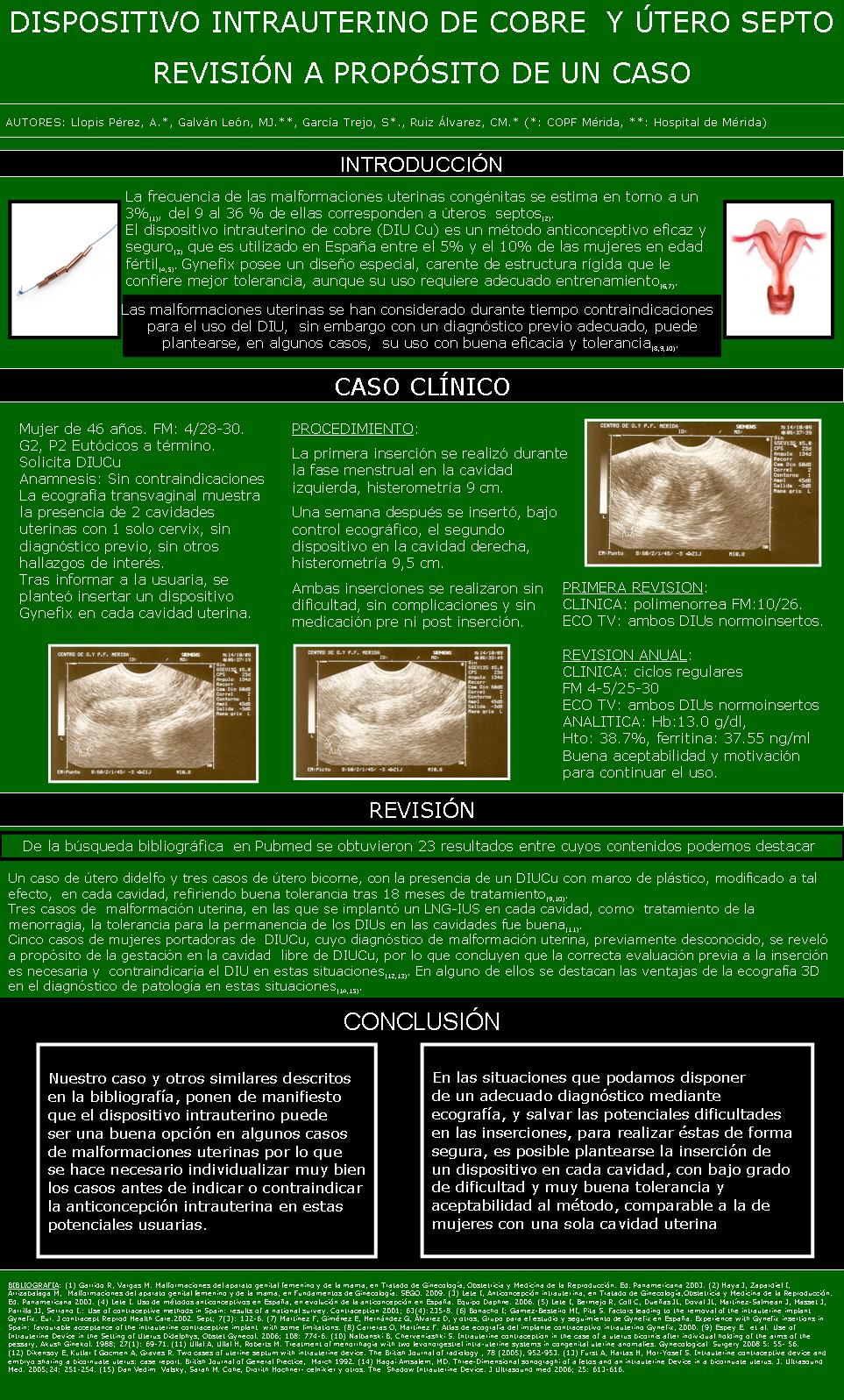 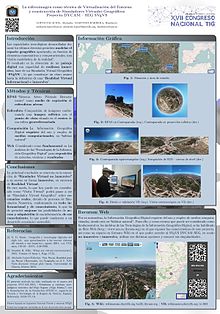 CONTENIDO DEL POSTER:Título.Autores, institución, email.Resumen ejecutivo de 150 palabras.Objetivos.Metodología.Conclusiones.Recomendaciones.TIEMPO DE EXPOSICIÓN AL JURADO Y BENEFICIOS:Los posters estarán expuestos durante un día, el mismo será señalado en el programa.El (los) autor (es) tendrá (n) que exponer su trabajo frente a un jurado conformado por autoridades universitarias, comité organizador, un expositor nacional y un expositor internacional.El tiempo de exposición es de 10 minutos como máximo y 5 minutos asignados para la sesión de preguntas.El (los) autor (es) recibirá (n) un certificado como expositor del poster con su respectivo tema.Los tres mejores posters por día serán premiados al finalizar el evento.AUTOR N° 1AUTOR N° 1AUTOR N° 1AUTOR N° 1Nombres y ApellidosGrado académicoInstituciónN° de Teléfono y/o WhatsAppCorreo electrónico personalCorreo electrónico institucionalRESUMEN DE HOJA DE VIDARESUMEN DE HOJA DE VIDARESUMEN DE HOJA DE VIDARESUMEN DE HOJA DE VIDA(No exceder las 50 palabras)(No exceder las 50 palabras)(No exceder las 50 palabras)(No exceder las 50 palabras)AUTOR N° 2AUTOR N° 2AUTOR N° 2AUTOR N° 2Nombres y ApellidosGrado académicoInstituciónN° de Teléfono y/o WhatsAppCorreo electrónico personalCorreo electrónico institucionalRESUMEN DE HOJA DE VIDARESUMEN DE HOJA DE VIDARESUMEN DE HOJA DE VIDARESUMEN DE HOJA DE VIDA(No exceder las 50 palabras)(No exceder las 50 palabras)(No exceder las 50 palabras)(No exceder las 50 palabras)AUTOR N° 3AUTOR N° 3AUTOR N° 3AUTOR N° 3Nombres y ApellidosGrado académicoInstituciónN° de Teléfono y/o WhatsAppCorreo electrónico personalCorreo electrónico institucionalRESUMEN DE HOJA DE VIDARESUMEN DE HOJA DE VIDARESUMEN DE HOJA DE VIDARESUMEN DE HOJA DE VIDA(No exceder las 50 palabras)(No exceder las 50 palabras)(No exceder las 50 palabras)(No exceder las 50 palabras)TÍTULO DE LA INVESTIGACIÓNTÍTULO DE LA INVESTIGACIÓNTÍTULO DE LA INVESTIGACIÓNTÍTULO DE LA INVESTIGACIÓNTÍTULO DE LA INVESTIGACIÓN(Utilice fuente N° 14)(Utilice fuente N° 14)(Utilice fuente N° 14)(Utilice fuente N° 14)(Utilice fuente N° 14)Descriptores clave:Marque con una X:Marque con una X:Marque con una X:Marque con una X:(5 Palabras)Investigación teóricaInvestigaciónPrácticaEJE TEMÁTICO RELACIONADO A SU INVESTIGACIÓN (MARQUE CON UNA X)EJE TEMÁTICO RELACIONADO A SU INVESTIGACIÓN (MARQUE CON UNA X)EJE TEMÁTICO RELACIONADO A SU INVESTIGACIÓN (MARQUE CON UNA X)EJE TEMÁTICO RELACIONADO A SU INVESTIGACIÓN (MARQUE CON UNA X)EJE TEMÁTICO RELACIONADO A SU INVESTIGACIÓN (MARQUE CON UNA X)Investigación Agropecuaria:Investigación Agropecuaria:Investigación Agropecuaria:Investigación Agropecuaria:Investigación Agropecuaria:Innovación agroalimentaria y desarrollo de maquinarias industriales.Innovación agroalimentaria y desarrollo de maquinarias industriales.Innovación agroalimentaria y desarrollo de maquinarias industriales.Innovación agroalimentaria y desarrollo de maquinarias industriales.Agroecología forestaria, cambio climático y desarrollo sostenible.Agroecología forestaria, cambio climático y desarrollo sostenible.Agroecología forestaria, cambio climático y desarrollo sostenible.Agroecología forestaria, cambio climático y desarrollo sostenible.Nutrición vegetal, mejoramiento genético y sanidad.Nutrición vegetal, mejoramiento genético y sanidad.Nutrición vegetal, mejoramiento genético y sanidad.Nutrición vegetal, mejoramiento genético y sanidad.Producción pecuaria sostenible: Mejoramiento y nutrición animal.Producción pecuaria sostenible: Mejoramiento y nutrición animal.Producción pecuaria sostenible: Mejoramiento y nutrición animal.Producción pecuaria sostenible: Mejoramiento y nutrición animal.Microbiología: suelo, planta, animal y alimentos.Microbiología: suelo, planta, animal y alimentos.Microbiología: suelo, planta, animal y alimentos.Microbiología: suelo, planta, animal y alimentos.Tecnología IndustrialTecnología IndustrialTecnología IndustrialTecnología IndustrialTecnología IndustrialInnovaciones en la mecánica automotriz.Innovaciones en la mecánica automotriz.Innovaciones en la mecánica automotriz.Innovaciones en la mecánica automotriz.Proyectos y sistemas eléctricos de potencia.Proyectos y sistemas eléctricos de potencia.Proyectos y sistemas eléctricos de potencia.Proyectos y sistemas eléctricos de potencia.Diseño de sistema industriales y redes.Diseño de sistema industriales y redes.Diseño de sistema industriales y redes.Diseño de sistema industriales y redes.Materiales y procesos de manufactura.Materiales y procesos de manufactura.Materiales y procesos de manufactura.Materiales y procesos de manufactura.Robótica e inteligencia artificial.Robótica e inteligencia artificial.Robótica e inteligencia artificial.Robótica e inteligencia artificial.Ergonomía y seguridad industrial.Ergonomía y seguridad industrial.Ergonomía y seguridad industrial.Ergonomía y seguridad industrial.RESUMEN DE LA INVESTIGACIÓN:RESUMEN DE LA INVESTIGACIÓN:RESUMEN DE LA INVESTIGACIÓN:RESUMEN DE LA INVESTIGACIÓN:RESUMEN DE LA INVESTIGACIÓN:(No más de 250 palabras, debe incluir objetivos, metodología y conclusiones o resultados (todo en un párrafo)(No más de 250 palabras, debe incluir objetivos, metodología y conclusiones o resultados (todo en un párrafo)(No más de 250 palabras, debe incluir objetivos, metodología y conclusiones o resultados (todo en un párrafo)(No más de 250 palabras, debe incluir objetivos, metodología y conclusiones o resultados (todo en un párrafo)(No más de 250 palabras, debe incluir objetivos, metodología y conclusiones o resultados (todo en un párrafo)